Yonsei Management Consulting Group 2024 Spring Application Form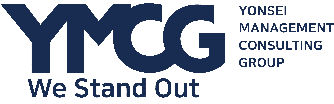 아래 지원서 양식을 작성한 후, apply.ymcg@gmail.com으로 파일을 송부하여 주십시오.파일명은 반드시 지원자영문이름_전화번호.docx로 해주십시오 (ex. Hongkildong_01234567898)*목요일에는 오후 5시까지만 인터뷰가 진행될 예정입니다. 위의 일정 외에 별도 요청 시간대가 있을 시 아래 박스에 날짜와 시간대를 적어주시기 바랍니다.* 지원서의 내용이 사실과 다르지 않음을 본인이 확인하며, 사실과 다른 사항이 있을 경우 모든 불이익을 감수할 것에 동의합니다. (예 / 아니오)* 제출 기한 2/26 (월) 오후 8시 엄수 부탁드립니다.PERSONAL INFORMATIONPERSONAL INFORMATIONPERSONAL INFORMATION이름:이름:생년월일:이메일 주소:이메일 주소:전화번호:성별:성별:병역 필 여부:EDUCATIONAL BACKGROUND     *석사 재학 지원자는 좌측 UNDERGRADUATE 란에 졸업 학부를 함께 기입하여 주십시오.EDUCATIONAL BACKGROUND     *석사 재학 지원자는 좌측 UNDERGRADUATE 란에 졸업 학부를 함께 기입하여 주십시오.EDUCATIONAL BACKGROUND     *석사 재학 지원자는 좌측 UNDERGRADUATE 란에 졸업 학부를 함께 기입하여 주십시오.UNDERGRADUATEGRADUATEGRADUATE본전공/복수전공(or 부전공):본전공/복수전공(or 부전공):본전공/복수전공(or 부전공):학년-학기(24-1 기준):학년-학기(24-1 기준):학년-학기(24-1 기준):졸업예정년월:졸업예정년월:졸업예정년월:누적 GPA:     /4.3누적 GPA:     /4.3누적 GPA:     /4.3ACTIVITIES (SCHOLARSHIPS, HONORS, AND ORGANIZATION)ACTIVITIES (SCHOLARSHIPS, HONORS, AND ORGANIZATION)ACTIVITIES (SCHOLARSHIPS, HONORS, AND ORGANIZATION)YMCG (YONSEI MANAGEMENT CONSULTING GROUP)YMCG (YONSEI MANAGEMENT CONSULTING GROUP)2023.03~2023.12COO (Chief Operating Officer)COO (Chief Operating Officer)Seoul, Korea2023년 부회장으로 활동하며 매주 운영진 회의 참석 및 주도정기 세션에서 선배님들로부터 commitment에 대한 긍정적 피드백 받음산학 협력 프로젝트에서 팀장을 맡아 기업 임원진 대상 PT 진행2023년 부회장으로 활동하며 매주 운영진 회의 참석 및 주도정기 세션에서 선배님들로부터 commitment에 대한 긍정적 피드백 받음산학 협력 프로젝트에서 팀장을 맡아 기업 임원진 대상 PT 진행2023년 부회장으로 활동하며 매주 운영진 회의 참석 및 주도정기 세션에서 선배님들로부터 commitment에 대한 긍정적 피드백 받음산학 협력 프로젝트에서 팀장을 맡아 기업 임원진 대상 PT 진행2023년 부회장으로 활동하며 매주 운영진 회의 참석 및 주도정기 세션에서 선배님들로부터 commitment에 대한 긍정적 피드백 받음산학 협력 프로젝트에서 팀장을 맡아 기업 임원진 대상 PT 진행2023년 부회장으로 활동하며 매주 운영진 회의 참석 및 주도정기 세션에서 선배님들로부터 commitment에 대한 긍정적 피드백 받음산학 협력 프로젝트에서 팀장을 맡아 기업 임원진 대상 PT 진행2023년 부회장으로 활동하며 매주 운영진 회의 참석 및 주도정기 세션에서 선배님들로부터 commitment에 대한 긍정적 피드백 받음산학 협력 프로젝트에서 팀장을 맡아 기업 임원진 대상 PT 진행WORK EXPERIENCESWORK EXPERIENCESWORK EXPERIENCESAAA CONSULTINGAAA CONSULTING2023.03~2023.12인턴, 신사업 전략 프로젝트인턴, 신사업 전략 프로젝트Seoul, Korea산업 분석 및 선도업체 프로파일링을 통한 벤치마킹 전략 수립 보조 Valuation 모델링 및 최종 덱 작성 업무 수행산업 분석 및 선도업체 프로파일링을 통한 벤치마킹 전략 수립 보조 Valuation 모델링 및 최종 덱 작성 업무 수행산업 분석 및 선도업체 프로파일링을 통한 벤치마킹 전략 수립 보조 Valuation 모델링 및 최종 덱 작성 업무 수행산업 분석 및 선도업체 프로파일링을 통한 벤치마킹 전략 수립 보조 Valuation 모델링 및 최종 덱 작성 업무 수행산업 분석 및 선도업체 프로파일링을 통한 벤치마킹 전략 수립 보조 Valuation 모델링 및 최종 덱 작성 업무 수행산업 분석 및 선도업체 프로파일링을 통한 벤치마킹 전략 수립 보조 Valuation 모델링 및 최종 덱 작성 업무 수행BBB SECURITIESBBB SECURITIES2023.03~2023.12인턴, 주식 세일즈인턴, 주식 세일즈Seoul, KoreaDaily 시장 변동 상황 문서화 작업 수행클라이언트 요청에 따른 데이터 업데이트 작업 수행Daily 시장 변동 상황 문서화 작업 수행클라이언트 요청에 따른 데이터 업데이트 작업 수행Daily 시장 변동 상황 문서화 작업 수행클라이언트 요청에 따른 데이터 업데이트 작업 수행Daily 시장 변동 상황 문서화 작업 수행클라이언트 요청에 따른 데이터 업데이트 작업 수행Daily 시장 변동 상황 문서화 작업 수행클라이언트 요청에 따른 데이터 업데이트 작업 수행Daily 시장 변동 상황 문서화 작업 수행클라이언트 요청에 따른 데이터 업데이트 작업 수행SKILLS & OTHERSSKILLS & OTHERSSKILLS & OTHERS언어능력 (Excellent/Moderate/Poor): 영어 - Moderate / 중국어 - Poor
컴퓨터 사용 능력 (Excellent/Moderate/Poor): 엑셀 - Moderate / 포토샵 - Excellent
기타 (취미 및 특기): 여행, 사진촬영언어능력 (Excellent/Moderate/Poor): 영어 - Moderate / 중국어 - Poor
컴퓨터 사용 능력 (Excellent/Moderate/Poor): 엑셀 - Moderate / 포토샵 - Excellent
기타 (취미 및 특기): 여행, 사진촬영언어능력 (Excellent/Moderate/Poor): 영어 - Moderate / 중국어 - Poor
컴퓨터 사용 능력 (Excellent/Moderate/Poor): 엑셀 - Moderate / 포토샵 - Excellent
기타 (취미 및 특기): 여행, 사진촬영언어능력 (Excellent/Moderate/Poor): 영어 - Moderate / 중국어 - Poor
컴퓨터 사용 능력 (Excellent/Moderate/Poor): 엑셀 - Moderate / 포토샵 - Excellent
기타 (취미 및 특기): 여행, 사진촬영언어능력 (Excellent/Moderate/Poor): 영어 - Moderate / 중국어 - Poor
컴퓨터 사용 능력 (Excellent/Moderate/Poor): 엑셀 - Moderate / 포토샵 - Excellent
기타 (취미 및 특기): 여행, 사진촬영언어능력 (Excellent/Moderate/Poor): 영어 - Moderate / 중국어 - Poor
컴퓨터 사용 능력 (Excellent/Moderate/Poor): 엑셀 - Moderate / 포토샵 - Excellent
기타 (취미 및 특기): 여행, 사진촬영언어능력 (Excellent/Moderate/Poor): 영어 - Moderate / 중국어 - Poor
컴퓨터 사용 능력 (Excellent/Moderate/Poor): 엑셀 - Moderate / 포토샵 - Excellent
기타 (취미 및 특기): 여행, 사진촬영언어능력 (Excellent/Moderate/Poor): 영어 - Moderate / 중국어 - Poor
컴퓨터 사용 능력 (Excellent/Moderate/Poor): 엑셀 - Moderate / 포토샵 - Excellent
기타 (취미 및 특기): 여행, 사진촬영언어능력 (Excellent/Moderate/Poor): 영어 - Moderate / 중국어 - Poor
컴퓨터 사용 능력 (Excellent/Moderate/Poor): 엑셀 - Moderate / 포토샵 - Excellent
기타 (취미 및 특기): 여행, 사진촬영에세이 문항아래 2개의 에세이 문항이 있습니다. 해당 질문들에 대해 글자 수 제한 내 자유롭게 답변해주십시오.최근 5년 내 본인이 가장 열정을 가졌던 것은 무엇이며, 결과는 어떠하였고, 해당 경험에서 본인이 배운 것을 기술해주십시오. (공백 포함 1,000자 이내) / 글자 수 입력:에세이 문항본인의 커리어와 관련하여 YMCG에 지원을 하게 된 동기와 YMCG의 회원으로 선발되어야 하는 이유를 기술해 주십시오. (공백 포함 1,500자 이내) / 글자 수 입력:학기 및 방학 계획학기 및 방학 계획수강 예정 학점 및 동아리 활동 계획 등을 포함하여 작성해주시기 바랍니다.수강 예정 학점 및 동아리 활동 계획 등을 포함하여 작성해주시기 바랍니다.2024 봄학기예) 15학점, XX동아리, 과외/아르바이트2024 여름방학2024 가을학기Interview 가능 일정 조사Interview 가능 일정 조사Interview 가능 일정 조사Interview 가능 일정 조사Interview 가능 일정 조사Interview 가능 일정 조사Interview 가능 일정 조사Interview 가능 일정 조사Interview 가능 일정 조사Interview 가능 일정 조사Interview 가능 일정 조사Interview 가능 일정 조사Interview 가능 일정 조사2024년 2월 28일(수), 2월 29일(목) 가능한 시간대에 1차 Fit Interview 가 있을 예정입니다. 다음은 지원자 분들의 Interview 일정 조정을 위한 조사이니, Interview 가 불가능한 시간대를 모두 X로 표시해주시기 바랍니다. (지원자 분들의 Interview 선호 시간대가 중복될 가능성이 많은 관계로, 최대한 많은 Slot을 가능한 시간대로 열어 두시면 감사하겠습니다.) YMCG에 지원해 주심에 다시 한번 진심으로 감사드립니다.2024년 2월 28일(수), 2월 29일(목) 가능한 시간대에 1차 Fit Interview 가 있을 예정입니다. 다음은 지원자 분들의 Interview 일정 조정을 위한 조사이니, Interview 가 불가능한 시간대를 모두 X로 표시해주시기 바랍니다. (지원자 분들의 Interview 선호 시간대가 중복될 가능성이 많은 관계로, 최대한 많은 Slot을 가능한 시간대로 열어 두시면 감사하겠습니다.) YMCG에 지원해 주심에 다시 한번 진심으로 감사드립니다.2024년 2월 28일(수), 2월 29일(목) 가능한 시간대에 1차 Fit Interview 가 있을 예정입니다. 다음은 지원자 분들의 Interview 일정 조정을 위한 조사이니, Interview 가 불가능한 시간대를 모두 X로 표시해주시기 바랍니다. (지원자 분들의 Interview 선호 시간대가 중복될 가능성이 많은 관계로, 최대한 많은 Slot을 가능한 시간대로 열어 두시면 감사하겠습니다.) YMCG에 지원해 주심에 다시 한번 진심으로 감사드립니다.2024년 2월 28일(수), 2월 29일(목) 가능한 시간대에 1차 Fit Interview 가 있을 예정입니다. 다음은 지원자 분들의 Interview 일정 조정을 위한 조사이니, Interview 가 불가능한 시간대를 모두 X로 표시해주시기 바랍니다. (지원자 분들의 Interview 선호 시간대가 중복될 가능성이 많은 관계로, 최대한 많은 Slot을 가능한 시간대로 열어 두시면 감사하겠습니다.) YMCG에 지원해 주심에 다시 한번 진심으로 감사드립니다.2024년 2월 28일(수), 2월 29일(목) 가능한 시간대에 1차 Fit Interview 가 있을 예정입니다. 다음은 지원자 분들의 Interview 일정 조정을 위한 조사이니, Interview 가 불가능한 시간대를 모두 X로 표시해주시기 바랍니다. (지원자 분들의 Interview 선호 시간대가 중복될 가능성이 많은 관계로, 최대한 많은 Slot을 가능한 시간대로 열어 두시면 감사하겠습니다.) YMCG에 지원해 주심에 다시 한번 진심으로 감사드립니다.2024년 2월 28일(수), 2월 29일(목) 가능한 시간대에 1차 Fit Interview 가 있을 예정입니다. 다음은 지원자 분들의 Interview 일정 조정을 위한 조사이니, Interview 가 불가능한 시간대를 모두 X로 표시해주시기 바랍니다. (지원자 분들의 Interview 선호 시간대가 중복될 가능성이 많은 관계로, 최대한 많은 Slot을 가능한 시간대로 열어 두시면 감사하겠습니다.) YMCG에 지원해 주심에 다시 한번 진심으로 감사드립니다.2024년 2월 28일(수), 2월 29일(목) 가능한 시간대에 1차 Fit Interview 가 있을 예정입니다. 다음은 지원자 분들의 Interview 일정 조정을 위한 조사이니, Interview 가 불가능한 시간대를 모두 X로 표시해주시기 바랍니다. (지원자 분들의 Interview 선호 시간대가 중복될 가능성이 많은 관계로, 최대한 많은 Slot을 가능한 시간대로 열어 두시면 감사하겠습니다.) YMCG에 지원해 주심에 다시 한번 진심으로 감사드립니다.2024년 2월 28일(수), 2월 29일(목) 가능한 시간대에 1차 Fit Interview 가 있을 예정입니다. 다음은 지원자 분들의 Interview 일정 조정을 위한 조사이니, Interview 가 불가능한 시간대를 모두 X로 표시해주시기 바랍니다. (지원자 분들의 Interview 선호 시간대가 중복될 가능성이 많은 관계로, 최대한 많은 Slot을 가능한 시간대로 열어 두시면 감사하겠습니다.) YMCG에 지원해 주심에 다시 한번 진심으로 감사드립니다.2024년 2월 28일(수), 2월 29일(목) 가능한 시간대에 1차 Fit Interview 가 있을 예정입니다. 다음은 지원자 분들의 Interview 일정 조정을 위한 조사이니, Interview 가 불가능한 시간대를 모두 X로 표시해주시기 바랍니다. (지원자 분들의 Interview 선호 시간대가 중복될 가능성이 많은 관계로, 최대한 많은 Slot을 가능한 시간대로 열어 두시면 감사하겠습니다.) YMCG에 지원해 주심에 다시 한번 진심으로 감사드립니다.2024년 2월 28일(수), 2월 29일(목) 가능한 시간대에 1차 Fit Interview 가 있을 예정입니다. 다음은 지원자 분들의 Interview 일정 조정을 위한 조사이니, Interview 가 불가능한 시간대를 모두 X로 표시해주시기 바랍니다. (지원자 분들의 Interview 선호 시간대가 중복될 가능성이 많은 관계로, 최대한 많은 Slot을 가능한 시간대로 열어 두시면 감사하겠습니다.) YMCG에 지원해 주심에 다시 한번 진심으로 감사드립니다.2024년 2월 28일(수), 2월 29일(목) 가능한 시간대에 1차 Fit Interview 가 있을 예정입니다. 다음은 지원자 분들의 Interview 일정 조정을 위한 조사이니, Interview 가 불가능한 시간대를 모두 X로 표시해주시기 바랍니다. (지원자 분들의 Interview 선호 시간대가 중복될 가능성이 많은 관계로, 최대한 많은 Slot을 가능한 시간대로 열어 두시면 감사하겠습니다.) YMCG에 지원해 주심에 다시 한번 진심으로 감사드립니다.2024년 2월 28일(수), 2월 29일(목) 가능한 시간대에 1차 Fit Interview 가 있을 예정입니다. 다음은 지원자 분들의 Interview 일정 조정을 위한 조사이니, Interview 가 불가능한 시간대를 모두 X로 표시해주시기 바랍니다. (지원자 분들의 Interview 선호 시간대가 중복될 가능성이 많은 관계로, 최대한 많은 Slot을 가능한 시간대로 열어 두시면 감사하겠습니다.) YMCG에 지원해 주심에 다시 한번 진심으로 감사드립니다.2024년 2월 28일(수), 2월 29일(목) 가능한 시간대에 1차 Fit Interview 가 있을 예정입니다. 다음은 지원자 분들의 Interview 일정 조정을 위한 조사이니, Interview 가 불가능한 시간대를 모두 X로 표시해주시기 바랍니다. (지원자 분들의 Interview 선호 시간대가 중복될 가능성이 많은 관계로, 최대한 많은 Slot을 가능한 시간대로 열어 두시면 감사하겠습니다.) YMCG에 지원해 주심에 다시 한번 진심으로 감사드립니다.2/28 (수)9시~10시10시 ~11시11시~12시12시~13시13시~14시14시~15시15시~16시16시~17시17시~18시18시~19시19시~20시20시~21시2/29 (목)9시~10시10시 ~11시11시~12시12시~13시13시~14시14시~15시15시~16시16시~17시YMCG 지원 경로 조사YMCG 지원 경로 조사YMCG 지원 경로 조사YMCG 지원 경로 조사YMCG 지원 경로 조사YMCG 지원 경로 조사YMCG 지원 경로 조사YMCG 지원 경로 조사YMCG 지원 경로 조사YMCG 지원 경로 조사YMCG 지원 경로 조사귀하께서 어떤 경로를 통해서 YMCG에 지원하게 되셨는지를 파악하고자 합니다. 파악된 정보는 추후 리쿠르팅 홍보 및 진행을 더욱 효과적으로 하고자 하는 목적에 따른 것이니 아래 항목 중 체크(O 표시)해주시면 감사하겠습니다. 중복 시, 가장 결정적인 지원 경로 1개만 선택해주시고, 기타를 선택하신 경우, 어떤 경로이신지도 적어주시면 감사하겠습니다귀하께서 어떤 경로를 통해서 YMCG에 지원하게 되셨는지를 파악하고자 합니다. 파악된 정보는 추후 리쿠르팅 홍보 및 진행을 더욱 효과적으로 하고자 하는 목적에 따른 것이니 아래 항목 중 체크(O 표시)해주시면 감사하겠습니다. 중복 시, 가장 결정적인 지원 경로 1개만 선택해주시고, 기타를 선택하신 경우, 어떤 경로이신지도 적어주시면 감사하겠습니다귀하께서 어떤 경로를 통해서 YMCG에 지원하게 되셨는지를 파악하고자 합니다. 파악된 정보는 추후 리쿠르팅 홍보 및 진행을 더욱 효과적으로 하고자 하는 목적에 따른 것이니 아래 항목 중 체크(O 표시)해주시면 감사하겠습니다. 중복 시, 가장 결정적인 지원 경로 1개만 선택해주시고, 기타를 선택하신 경우, 어떤 경로이신지도 적어주시면 감사하겠습니다귀하께서 어떤 경로를 통해서 YMCG에 지원하게 되셨는지를 파악하고자 합니다. 파악된 정보는 추후 리쿠르팅 홍보 및 진행을 더욱 효과적으로 하고자 하는 목적에 따른 것이니 아래 항목 중 체크(O 표시)해주시면 감사하겠습니다. 중복 시, 가장 결정적인 지원 경로 1개만 선택해주시고, 기타를 선택하신 경우, 어떤 경로이신지도 적어주시면 감사하겠습니다귀하께서 어떤 경로를 통해서 YMCG에 지원하게 되셨는지를 파악하고자 합니다. 파악된 정보는 추후 리쿠르팅 홍보 및 진행을 더욱 효과적으로 하고자 하는 목적에 따른 것이니 아래 항목 중 체크(O 표시)해주시면 감사하겠습니다. 중복 시, 가장 결정적인 지원 경로 1개만 선택해주시고, 기타를 선택하신 경우, 어떤 경로이신지도 적어주시면 감사하겠습니다귀하께서 어떤 경로를 통해서 YMCG에 지원하게 되셨는지를 파악하고자 합니다. 파악된 정보는 추후 리쿠르팅 홍보 및 진행을 더욱 효과적으로 하고자 하는 목적에 따른 것이니 아래 항목 중 체크(O 표시)해주시면 감사하겠습니다. 중복 시, 가장 결정적인 지원 경로 1개만 선택해주시고, 기타를 선택하신 경우, 어떤 경로이신지도 적어주시면 감사하겠습니다귀하께서 어떤 경로를 통해서 YMCG에 지원하게 되셨는지를 파악하고자 합니다. 파악된 정보는 추후 리쿠르팅 홍보 및 진행을 더욱 효과적으로 하고자 하는 목적에 따른 것이니 아래 항목 중 체크(O 표시)해주시면 감사하겠습니다. 중복 시, 가장 결정적인 지원 경로 1개만 선택해주시고, 기타를 선택하신 경우, 어떤 경로이신지도 적어주시면 감사하겠습니다귀하께서 어떤 경로를 통해서 YMCG에 지원하게 되셨는지를 파악하고자 합니다. 파악된 정보는 추후 리쿠르팅 홍보 및 진행을 더욱 효과적으로 하고자 하는 목적에 따른 것이니 아래 항목 중 체크(O 표시)해주시면 감사하겠습니다. 중복 시, 가장 결정적인 지원 경로 1개만 선택해주시고, 기타를 선택하신 경우, 어떤 경로이신지도 적어주시면 감사하겠습니다귀하께서 어떤 경로를 통해서 YMCG에 지원하게 되셨는지를 파악하고자 합니다. 파악된 정보는 추후 리쿠르팅 홍보 및 진행을 더욱 효과적으로 하고자 하는 목적에 따른 것이니 아래 항목 중 체크(O 표시)해주시면 감사하겠습니다. 중복 시, 가장 결정적인 지원 경로 1개만 선택해주시고, 기타를 선택하신 경우, 어떤 경로이신지도 적어주시면 감사하겠습니다귀하께서 어떤 경로를 통해서 YMCG에 지원하게 되셨는지를 파악하고자 합니다. 파악된 정보는 추후 리쿠르팅 홍보 및 진행을 더욱 효과적으로 하고자 하는 목적에 따른 것이니 아래 항목 중 체크(O 표시)해주시면 감사하겠습니다. 중복 시, 가장 결정적인 지원 경로 1개만 선택해주시고, 기타를 선택하신 경우, 어떤 경로이신지도 적어주시면 감사하겠습니다귀하께서 어떤 경로를 통해서 YMCG에 지원하게 되셨는지를 파악하고자 합니다. 파악된 정보는 추후 리쿠르팅 홍보 및 진행을 더욱 효과적으로 하고자 하는 목적에 따른 것이니 아래 항목 중 체크(O 표시)해주시면 감사하겠습니다. 중복 시, 가장 결정적인 지원 경로 1개만 선택해주시고, 기타를 선택하신 경우, 어떤 경로이신지도 적어주시면 감사하겠습니다YMCG홈페이지페이스북페이스북카카오톡카카오톡지인 추천온라인커뮤니티(에브리타임 등)Learnus 공지사항인스타그램동아리소개집기타